SAFETY DATA SHEET____________________________________________________________________________1. CHEMICAL PRODUCT AND COMPANY IDENTIFICATIONProduct Name:   Trimethylene carbonateProduct Number:   S1890Sarchem Laboratories, Inc. 					Emergency Phone No: 800-255-3924 5012 Industrial Road 						International: +1-813-248-0585Farmingdale, NJ 07727 					ChemTel Inc2. HAZARDS INFORMATION:Classification of the substance or mixtureGHS Classification in accordance with 29 CFR 1910 (OSHA HCS)Skin irritation (Category 2), H315Serious eye irritation (Category 2A), H319Skin sensitisation (Category 1), H317Specific target organ toxicity - single exposure (Category 4), Respiratory system, H302For the full text of the H-Statements mentioned in this Section, see Section 16.GHS Label elements, including precautionary statementsPictogram 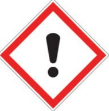 Signal word WarningHazard statement(s)H302 Harmful if swallowedH319 Causes serious eye irritationPrecautionary statement(s)P264 Wash skin thoroughly after handling.P270 Do not eat ,drink or smoke when using this productP280 Wear protective gloves/ protective clothing/ eye protection/ faceprotection.P301 + P312 IFSwallowed,call a poison center or doctor/physician if you feel unwellcomfortable for breathing.P305 + P351 + P338 IF IN EYES: Rinse cautiously with water for several minutes. Removecontact lenses, if present and easy to do. Continue rinsing.P330 Rinse mouthP321 Specific treatment (see supplemental first aid instructions on this label).P337 + P313 If eye irritation persist: Get medical advice/ attention.P501 Dispose of contents/ container to an approved waste disposal plant.Hazards not otherwise classified (HNOC) or not covered by GHS - none3. COMPOSITION/INFORMATION ON INGREDIENTSComponent				CAS	  		EC:NO		Molecular Weight           tTrimethylene carbonate		           2453-03-4                                                                             102.03Formula :  Synonyms: __________________________________________________________________________________4. FIRST AID MEASURES:General Advice	Consult a physician. Show this safety data sheet to the doctor in attendance. Move out of dangers area.If inhaled	If breathed in, move person into fresh air. If not breathing give artificial respiration. Consult a physician.	In case of skin contactTake off contaminated clothing and shoes immediately. Wash off with soap and plenty of water. Consult a physician.In case of eye contactFlush eyes with water as a precaution.If swallowedDo NOT induce vomiting. Rinse mouth with water. Consult a physician.5. FIRE FIGHTING MEASURESSuitable extinguishing mediaUse water spray, alcohol-resistant foam, dry chemical or carbon dioxide. Special hazards arising from the substance or mixtureCarbon oxides, Special protective equipment for fire-fightersWear self contained breathing apparatus for fire fighting if necessary.  Hazardous combustion productsHazardous decomposition products formed under fire conditions. - Carbon oxides, 6. ACCIDENTAL RELEASE MEASURESPersonal precautionsAvoid dust formation. Avoid breathing vapors, mist or gas.Environmental precautionsDo not let product enter drainsMethods for cleaning upContain spillage, and then collect with an electrically protected vacuum cleaner or by wet-brushing and place in container for disposal according to local regulations (see section 13). Keep in suitable, closed containers for disposal.7. Handling and StorageHandlingAvoid formation of dust and aerosols.Provide appropriate exhaust ventilation at places where dust is formed. Normal measures for preventive fire protection.StorageKeep container tightly closed in a dry and well-ventilated place. Containers which are opened must be carefully resealed and kept upright to prevent leakage.__________________________________________________________________________________8. EXPOSURE CONTROLS / PERSONAL PROTECTIONContains no substances with occupational exposure limit values.Personal protective equipmentRespiratory protectionWhere risk assessment shows air-purifying respirators are appropriate use a full-face particle respiratortype N99 (US) or type P2 (EN 143) respirator cartridges as a backup to engineering controls. If therespirator is the sole means of protection, use a full-face supplied air respirator. Use respirators andcomponents tested and approved under appropriate government standards such as NIOSH (US) orCEN (EU).Hand protectionHandle with gloves. Gloves must be inspected prior to use. Use proper glove removal technique(without touching glove's outer surface) to avoid skin contact with this product. Dispose ofcontaminated gloves after use in accordance with applicable laws and good laboratory practices. Washand dry hands.Eye protectionFace shield and safety glasses Use equipment for eye protection tested and approved under appropriategovernment standards such as NIOSH (US) or EN 166(EU).Skin and body protectionChoose body protection in relation to its type, to the concentration and amount of dangerous substances, and to the specific work-place., The type of protective equipment must be selected according to the concentration and amount of the dangerous substance at the specific workplace.Hygiene measuresHandle in accordance with good industrial hygiene and safety practice. __________________________________________________________________________________9. PHYSICAL AND CHEMICAL PROPERTIES:Appearance	Form 				 SolidSafety datapH				no data availableMelting Point       		42-44oC 9108-111oF)Boiling Point			no data available					Flash Point 			110 °C (210.0 °F)-closed cupIgnition temperature		no data availableLower exposure limit		no data availableUpper exposure limit		no data availableVapor pressure		no data available 					Water solubility		no data available10. Stability and ReactivityStorage stabilityStable under recommended storage conditions.  Materials to avoidno data availableConditions to avoidNo data availableIncompatible materialsStrong oxidizing agents__________________________________________________________________________________11. Toxicological InformationAcute toxicityNo data availableSkin corrosion/irritationno data availableSerious eye damage/eye irritationno data availableGerm cell mutagenicityno data availableCarcinogenicityIARC: 	No component of this product present at levels greater than or equal to 0.1% is 			identified as probable, possible or confirmed human carcinogen by IARC.ACGIH: 	No component of this product present at levels greater than or equal to 0.1% is 			identified as a carcinogen or potential carcinogen by ACGIH.NTP: 		No component of this product present at levels greater than or equal to 0.1% is 			identified as a known or anticipated carcinogen by NTP.OSHA: 	No component of this product present at levels greater than or equal to 0.1% is 			identified as a carcinogen or potential carcinogen by OSHA.Reproductive toxicityno data availableSpecific target organ toxicity - single exposure (Globally Harmonized System)no data availableSpecific target organ toxicity - repeated exposure (Globally Harmonized System)no data availableAdditional InformationRTECS: Not availableTo the best of our knowledge, the chemical, physical, and toxicological properties have not been thoroughly investigated.12. Ecological Information	Elimination information (persistence and degradability)	No data available	Ecotoxicity effects	No data available	Further information on ecology	No data available13.  Disposal ConsiderationsProductThis combustible material may be burned in a chemical incinerator equipped with an afterburner and scrubber. Offer surplus and non-recyclable solutions to a licensed disposal company. Contact a licensed professional waste disposal service to dispose of this material.14.  Transportation InformationDOT (US)Not dangerous goodsIMDGNot dangerous goodsIATANot dangerous goods_________________________________________________________________________________15. Regulatory Information	SARA 302 Components	SARA 302: No chemicals in this material are subject to the reporting requirements of SARA Title III, Section 302.	SARA 313 Components	SARA 313: This material does not contain any chemical components with known CAS numbers that exceed the threshold (De Minimis) reporting levels established by SARA Title III, Section 313.	SARA 311/312 Hazards	Acute Health HAZARD__________________________________________________________________________________16. OTHER INFORMATION:Full text of H-Statements referred to under sections 2 and 3.Acute Tox   Acute toxicityEye Irrit       Eye irritationH302-Harmful if swallowedH319 Causesserious eye irritation irritation.Health hazard: 2Chronic Health Hazard:Flammability: 1Physical Hazard 0NFPA RatingHealth hazard: 2Fire Hazard: 1Reactivity Hazard: 0	Further Information            Copyright 2015 Sarchem Laboratories, Inc. License granted to make unlimited paper copies for internal use only. The above information is believed to be correct but does not purport to be all inclusive and shall be used only as a guide. The information in this document is based on the present state of our knowledge and is applicable to the product with regard to appropriate safety precautions. It does not represent any guarantee of the properties of the product. Sarchem Laboratories, Inc. shall not be held liable for any damage resulting from handling or from contact with the above product. See reverse side of invoice or packing slip for additional terms and conditions of sale. 